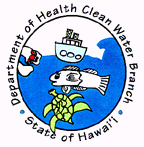 1.	Submission and File Numberse-Permitting Submission #:   	I am submitting a (check only one): Initial NWP Blanket WQC Form. Revised NWP Blanket WQC Form, File Number:   2.	Certification StatementI certify under penalty of law that this document and all attachments were prepared under my direction or supervision in accordance with a system designed to assure that qualified personnel properly gather and evaluate the information submitted.  Based on my inquiry of the person or persons who manage the system, or those persons directly responsible for gathering the information, the information submitted is, to the best of my knowledge and belief, true, accurate, and complete.  I am aware that there are significant penalties for submitting false information, including the possibility of fine and imprisonment for knowing violations.Signature 	Date Signed   Printed First and Last Name   3.	Transmittal Requirements (Check all.)		I have read the instructions on Page 2.	If I do not follow all of the instructions on Page 2, I acknowledge that:This submittal will not be accepted by the Clean Water Branch (CWB); Processing of my NWP Blanket WQC Form will not begin;I am delaying the processing of my NWP Blanket WQC Form; andThe CWB may deny my request for coverage under WQC0804.	The signature provided in Item No. 2 is an original signature.	My CD or DVD is attached.  This CD or DVD contains only the downloaded e-Permitting submission identified in Item No. 1 above.  I have not altered this file.4.	Filing Fee There is no filing fee.IMPORTANT INSTRUCTIONS:You are required to follow these instructions to complete your e-Permitting NWP Blanket WQC Form initial or revised submittal.  Failure to follow all of these instructions will delay the processing of your submittal and may result in the denial of your request for coverage under WQC0804.  Processing of your submission will not begin until the Clean Water Branch (CWB) receives all of the items below.Item No. 1 – Submission and File Numbersa.	Enter your e-Permitting Submission #.  You may find your unique e-Permitting Submission # (e.g. 15H-ZGVV-421H) in your History Link of the e-Permitting Portal.  If you are submitting a revised Section 401 WQC application, the e-Permitting Submission # will contain the version (e.g. 15H-ZGVV-421H, v1).b.	Check only one (1) box to indicate if you are submitting an Initial NWP Blanket WQC Form (new submittal) or a Revised NWP Blanket WQC Form (revised submittal to address CWB comments).c.	Enter your file number if you are revising an Initial NWP Blanket WQC Form to respond to CWB comments.  The CWB comments will contain the file number.  You will not need to provide a file number if you are submitting an Initial NWP Blanket WQC Form.  Item No. 2 – Certification Statementa.	This is the certification statement for the e-Permitting submission # identified in Item No. 1.b.	Enter the Printed First and Last Name.i.	For initial submittals, the Printed First and Last Name must be the Certifying Person identified in Section No. 3 of the e-Permitting NWP Blanket WQC Form.ii.	For revised submittals, the Printed First and Last Name may be either the Certifying Person identified in Section No. 3 of the e-Permitting NWP Blanket WQC Form or the duly authorized representative identified in Section No. 6 of the e-Permitting NWP Blanket WQC Form.c.	Enter the Date Signed.d.	Provide an original Certification signature (hard copy of this form).  Someone else may sign “for” the individual listed in the Printed First and Last Name.Item No. 3 – Transmittal Requirementsa.	You are required to check all of the boxes.b.	Provide a CD or DVD containing the downloaded e-Permitting submission in PDF or ZIP.To download the submission, click on the History Link in the e-Permitting Portal (after you submitted the application).  Locate your submission and press the view button under the Action column.  Press the Download Submission button.  A PDF file will be generated if you have no attachments.  A ZIP file will be created if you have attachments.  Save the PDF or ZIP file on the CD or DVD.  Do not add additional files to the CD or DVD.  Your CD or DVD shall match your e-Permitting submission #.AdditionalMail or deliver this form and all attachments to:Department of HealthClean Water BranchHale Ola Building2827 Waimano Home Road, Room 225Pearl City, Hawaii 96782.